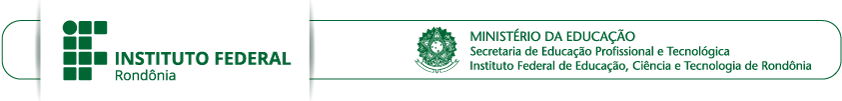 ANEXOS AO EDITAL PROJETOS E BOLSAS DA PÓS-GRADUAÇÃOANEXO A – FORMULÁRIO DE ENVIO DE PROPOSTA (EDITAL Nº 13/2020/REIT - PROPESP/IFRO)Anexo B – Itens Requeridos para o Projeto de Pesquisa (Edital Nº 13/2020/REIT - PROPESP/IFRO)Anexo C – Modelo de Plano de Trabalho do Bolsista (Edital Nº 10/2020/REIT - PROPESP/IFRO)Anexo D – Declaração sobre Necessidade ou Não de Aprovação em Comitês (Edital Nº 10/2020/REIT - PROPESP/IFRO)Declaração sobre Necessidade ou Não de Aprovação em ComitêsEu,	 	,	pesquisador(a)	responsável	pelo	Projetosubmetido ao presente edital, declaro para os devidos fins que a pesquisa em questão não se enquadra no disposto na Lein° 13.123/2015 não sendo necessário meu cadastro no Sistema Nacional de Gestão do Patrimônio  Genético  e  do  Conhecimento Tradicional Associado (SisGen). Declaro ainda que o projeto em questão não necessita das seguintes autorizações: ( ) CEP ( ) CEUA ( ) Licença Ambiental ( ) Autorização para visitas em áreas específicas ( ) Outras autorizações.Estou ciente que a constatação de que minha pesquisa, independente da fase de desenvolvimento, necessita de autorizações especiais e/ou  cadastros necessários implica em desclassificação/cancelamento imediato do referido projeto. Declaro ainda   estar ciente de que, caso ocorra a situação irregular prevista, terei que restituir ao IFRO os recursos recebidos indevidamente, conforme a legislação em vigor. 	, 	de 	de 2020.Assinatura do(a) Coordenador(a)Referência: Processo nº 23243.009100/2020-04	SEI nº 1002169DADOS DO PROPONENTEDADOS DO PROPONENTEDADOS DO PROPONENTEDADOS DO PROPONENTENome:Nome:Nome:Nome:Data Nascimento:RG:RG:CPF:E-mail:E-mail:Link Lattes:Link Lattes:Lotação:Cargo:	( ) Efetivo	( ) Substituto*Cargo:	( ) Efetivo	( ) Substituto**Vigência do Contrato:     /    / 	a     /    / 	Telefone fixo:Telefone fixo:Telefone celular:Telefone celular:DADOS DO PROJETODADOS DO PROJETODADOS DO PROJETODADOS DO PROJETOTítulo:Título:Título:Título:Área de Conhecimento:Área de Conhecimento:Subárea:Subárea:Co-orientador:Co-orientador:Co-orientador:Co-orientador:Grupo de Pesquisa a que está vinculado:Grupo de Pesquisa a que está vinculado:Grupo de Pesquisa a que está vinculado:Grupo de Pesquisa a que está vinculado:Linha de Pesquisa na qual o Projeto será Desenvolvido:Linha de Pesquisa na qual o Projeto será Desenvolvido:Linha de Pesquisa na qual o Projeto será Desenvolvido:Linha de Pesquisa na qual o Projeto será Desenvolvido:Valor de Taxa de Bancada Solicitada:Valor de Taxa de Bancada Solicitada:Valor de Taxa de Bancada Solicitada:Valor de Taxa de Bancada Solicitada:DADOS DO BOLSISTADADOS DO BOLSISTADADOS DO BOLSISTADADOS DO BOLSISTANome:Nome:Nome:Nome:Data de Nascimento:RG:CPF:Email:Email:Email:Email:Link para o currículo Lattes:Link para o currículo Lattes:Link para o currículo Lattes:Link para o currículo Lattes:Telefone fixo:Telefone fixo:Telefone celular:Telefone celular:IdentificaçãoTítulo do Projeto (não colocar nome do coordenador, grupo de pesquisa ou qualquer outra informação que identifique o proponente).ResumoMáximo de 300 palavras.Palavras-chaveTrês palavras separas por vírgulas e que represente, o tema e a atividade do projeto ( não repetir palavras do título).IntroduçãoDescrever e fundamentar objetivamente o tema da pesquisa com revisão de literatura (citações bibliográficas).Objetivo geralDescrever com clareza o objetivo geral e classificar em tópicos os objetivos específicos.JustificativaDescrever a relevância científica da proposta (justificativa) e a definição do problema. Contribuição para o desenvolvimento científico e/ou tecnológico, considerando a importância e aplicação para o desenvolvimento regional.Fundamentação teóricaDescrever a fundamentação teórica que sustenta a elaboração do projeto que está sendo proposto comrevisão de literatura (citações bibliográficas).revisão de literatura (citações bibliográficas).Materiais eMétodos Metodologia de Execução do ProjetoDescrever os materiais, equipamentos, instrumentos e métodos/técnicas que serão utilizados(as) na pesquisa, obedecendo ordem cronológica. Descrever o local de realização da pesquisa, delineamentos estatísticos/experimentais, variáveis a serem analisadas e forma de tratamento e processamento estatístico dos dados da pesquisa.Metas, atividades,resultados esperadosAcompanhamento e avaliação do projeto durante a execuçãoDescrever as formas de acompanhamento da execução do projeto para atingir individualmente cada objetivo específico proposto (metas) considerando o nível do estudante (bolsista) responsável pela execução das atividades, a metodologia, os resultados esperados e o tempo de execução como um todo. e o que se espera como resultados. Apresentar, preferencialmente, na forma de quadro, associando os resultados pretendidos às atividades e metas. Procedimento de divulgação e apropriação dos resultados à sociedade.CronogramaApresentar em ordem cronológica, as atividades a serem realizadas mês a mês ou em intervalo inferior.Resultados EsperadosDescrever os resultados esperados e os procedimento de divulgação e apropriação dos resultados à sociedade.OrçamentoDiscriminar os recursos necessários para o desenvolvimento do projeto. Apresentar justificativa de utilização de cada item solicitado e mês de previsão do uso de recurso.EquipeDescrever, brevemente, as atividades e carga horária destinada ao desenvolvimento das mesmas pelo(a) coordenador(a), co-orientador(a) - se houver- e bolsista do projeto. Não identificar os membros da equipe.ReferênciasDiscriminar apenas as referências bibliográficas utilizadas no projeto.Anexos e ApêndicesColocar documentos imprescindíveis para a realização do projeto, tais como: licença ambiental, autorização para visitas em áreas específicas, autorização do Comitê de Ética em Pesquisa, Comissão de Ética no Uso de Animais entre outros.ESTES SERÃO ANEXADOS A PARTE NO SUAP.Título do Plano de Trabalho:Informar o título do plano de trabalho que será desenvolvido pelo bolsista.Nível do estudante que irá executar o plano:Informar se o estudante é de ensino médio ou de ensino superior.Atividades que serão desenvolvidas pelo bolsista:Listar as atividades que serão desenvolvidas pelo bolsista durante o período de vigência da bolsa.Resultados pretendidos:Informar quais são os resultados que se pretende alcançar ( para o projeto e formação do estudante) após a finalização do plano de trabalho em questão.Cronograma:Informar quando as atividades serão desenvolvidas pelo bolsista. O cronograma deve iniciar em 1/8/2020 e terminar em 31/7/2021.